SOCO MUSIC PROJECTSAFEGUARDING VULNERABLE ADULTS POLICY2022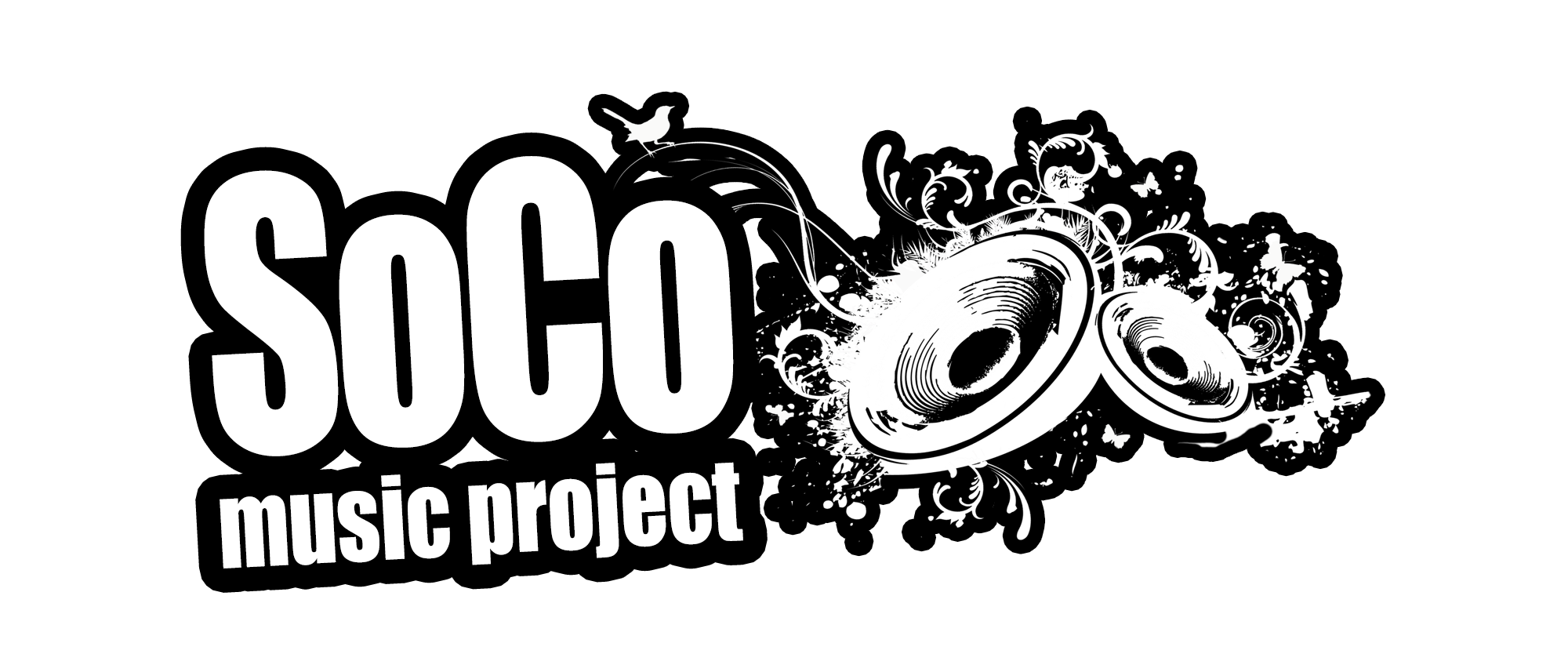 Introduction SOCO MUSIC PROJECT is committed to safeguarding and promoting the welfare of children, young people and vulnerable adults, engaged in the breadth of its activities. The purpose of this policy is to outline the duty and responsibility of staff, volunteers and trustees working on behalf of SOCO MUSIC PROJECT in relation to the protection of vulnerable adults from abuse. All adults have the right to be safe from harm and should be able to live free from fear of abuse, neglect and exploitation. The key objectives of this policy are: To explain the responsibilities SOCO MUSIC PROJECT and its staff, volunteers and trustees have in respect of vulnerable adult protection.  To provide staff with an overview of vulnerable adult protection  To provide a clear procedure that will be implemented where vulnerable adult  protection issues arise.  Context  For the purpose of this document ‘adult’ means a person aged 18 years or over.  Some adults are less able to protect themselves than others, and some have difficulty making their wishes and feelings known. This may make them vulnerable to abuse. The broad definition of a ‘vulnerable adult’ referred to in the 1997 Consultation Paper ‘Who decides?’ issued by the Lord Chancellor’s Department, is a person:  “Who is or may be in need of community care services by reason of mental or other disability, age or illness; and who is or may be unable to take care of him or herself, or unable to protect him or herself against significant harm or exploitation”.  The first priority should always be to ensure the safety and protection of vulnerable adults. To this end it is the responsibility of all staff to act on any suspicion or evidence of abuse or neglect (see the Public Interest Disclosure Act 1998) and to pass on their concerns to a responsible person/agency.  For purposes of ensuring consistent and widely understood terminology, these policy and procedures will use the phrase ‘Vulnerable Adults’ to identify those eligible for interventions within the procedures.  Legal framework This guidance reflects the principles contained within the Human Rights Act 1998, the Mental Capacity Act 2005 and Public Interest Disclosure Act 1998. The Mental Capacity Act 2005, covering England and Wales, provides a statutory framework for people who lack capacity to make decisions for themselves, or who have capacity and want to make preparations for a time when they may lack capacity in the future. It sets out who can take decisions, in which situations, and how they should go about this. The Human Rights Act 1998 gives legal effect in the UK to the fundamental rights and freedoms contained in the European Convention on Human Rights (ECHR). The Public Interest Disclosure Act 1998 (PIDA) created a framework for whistle blowing across the private, public and voluntary sectors. The Act provides almost every individual in the workplace with protection from victimisation where they raise genuine concerns about malpractice in accordance with the Act’s provisions. The role of staff, volunteers and trustees All staff, volunteers and trustees working on behalf of SOCO MUSIC PROJECT have a duty to promote the welfare and safety of vulnerable adults. Staff, volunteers and trustees may receive disclosures of abuse and observe vulnerable adults who are at risk. This policy will enable staff/volunteers to make informed and confident responses to specific adult protection issues. What is abuse? Abuse is a violation of an individual’s human and civil rights by any other person or persons. Abuse may consist of a single act or repeated acts. It may be physical, verbal or psychological, it may be an act of neglect or an omission to act, or it may occur when a vulnerable person is persuaded to enter into a financial or sexual transaction to which he or she has not consented, or cannot consent. Abuse can occur in any relationship and it may result in significant harm to, or exploitation of, the person subjected to it. The Department of Health in its ‘No Secrets’ report suggests the following as the main types of abuse:- • Physical abuse- including hitting, slapping, pushing, kicking, misuse of medication, restraint, or inappropriate sanctions. • Sexual abuse- including rape and sexual assault or sexual acts to which the vulnerable adult has not consented, or could not consent or was pressured into consenting. • Psychological abuse- including emotional abuse, threats of harm or abandonment, deprivation of contact, humiliation, blaming, controlling, intimidation, coercion, harassment, verbal abuse, isolation or withdrawal from services or supportive networks.• Financial or material abuse- including theft, fraud, exploitation, pressure in connection with wills, property or inheritance or financial transactions, or the misuse or misappropriation of property, possessions or benefits. • Neglect and acts of omission- including ignoring medical or physical care needs, failure to provide access to appropriate health, social care or educational services, the withholding of the necessities of life, such as medication, adequate nutrition and heating. • Discriminatory abuse- including racist, sexist, that based on a person’s disability, age or sexuality and other forms of harassment, slurs or similar treatment. Procedure in the event of a disclosure It is important that vulnerable adults are protected from abuse. All complaints, allegations or suspicions must be taken seriously. This procedure must be followed whenever an allegation of abuse is made or when there is a suspicion that a vulnerable adult has been abused. Promises of confidentiality should not be given as this may conflict with the need to ensure the safety and welfare of the individual. A full record shall be made as soon as possible of the nature of the allegation and any other relevant information. This should include information in relation to the date, the time, the place where the alleged abuse happened, your name and the names of others present, the name of the complainant and, where different, the name of the adult who has allegedly been abused, the nature of the alleged abuse, a description of any injuries observed, the account which has been given of the allegation. Responding to an allegation Any suspicion, allegation or incident of abuse must be reported to the Designated Adult Protection Officer on that working day where possible. The nominated member of staff shall telephone and report the matter to the appropriate local adult social services duty social worker. A written record of the date and time of the report shall be made and the report must include the name and position of the person to whom the matter is reported. The telephone report must be confirmed in writing to the relevant local authority adult social services department within 24 hours. Responding appropriately to an allegation of abuse In the event of an incident or disclosure: DO Make sure the individual is safeAssess whether emergency services are required and if needed call themListenOffer support and reassuranceAscertain and establish the basic factsMake careful notes and obtain agreement on themEnsure notation of dates, time and persons present are correct and agreedTake all necessary precautions to preserve forensic evidenceFollow correct procedureExplain areas of confidentiality; immediately speak to your manager for support and guidanceExplain the procedure to the individual making the allegationRemember the need for ongoing support. DON’T Confront the alleged abuserBe judgmental or voice your own opinionBe dismissive of the concernInvestigate or interview beyond that which is necessary to establish the basic factsDisturb or destroy possible forensic evidenceConsult with persons not directly involved with the situationAsk leading questionsAssume InformationMake promisesIgnore the allegationElaborate in your notesPanic It is important to remember that the person who first encounters a case of alleged abuse is not responsible for deciding whether abuse has occurred. This is a task for the professional adult protection agencies, following a referral from the designated Vulnerable Adult Protection Officer. Confidentiality Vulnerable adult protection raises issues of confidentiality which should be clearly understood by all. Staff, volunteers and trustees have a professional responsibility to share relevant information about the protection of vulnerable adults with other professionals, particularly investigative agencies and adult social services. Clear boundaries of confidentiality will be communicated to all. All personal information regarding a vulnerable adult will be kept confidential. All written records will be kept in a secure area for a specific time as identified in data protection guidelines. Records will only record details required in the initial contact form. If an adult confides in a member of staff and requests that the information is kept secret, it is important that the member of staff tells the adult sensitively that he or she has a responsibility to refer cases of alleged abuse to the appropriate agencies. Within that context, the adult should, however, be assured that the matter will be disclosed only to people who need to know about it.Where possible, consent should be obtained from the adult before sharing personal information with third parties. In some circumstances obtaining consent may be neither possible nor desirable as the safety and welfare of the vulnerable adult is the priority. Where a disclosure has been made, staff should let the adult know the position regarding their role and what action they will have to take as a result. Staff should assure the adult that they will keep them informed of any action to be taken and why. The adults’ involvement in the process of sharing information should be fully considered and their wishes and feelings taken into account. This policy needs to be read in conjunction with other policies for SOCO MUSIC PROJECT including: ConfidentialityDisciplinary and Grievance  Data Protection  Recruitment and Selection  Safeguarding children and young people  The role of key individual agencies Adult Social Services  The Department of Health’s recent ‘No secrets’ guidance document requires that authorities develop a local framework within which all responsible agencies work together to ensure a coherent policy for the protection of vulnerable adults at risk of abuse.  All local authorities have a Safeguarding Adults Board, which oversees multi-agency work aimed at protecting and safeguarding vulnerable adults. It is normal practice for the board to comprise of people from partner organisations who have the ability to influence decision making and resource allocation within their organisation.  The Police  The Police play a vital role in Safeguarding Adults with cases involving alleged criminal acts. It becomes the responsibility of the police to investigate allegations of crime by preserving and gathering evidence. Where a crime is identified, the police will be the lead agency and they will direct investigations in line with legal and other procedural protocols.  Role of designated vulnerable adult protection officer  The role of the designated officer is to deal with all instances involving adult protection that arise within SOCO MUSIC PROJECT . They will respond to all vulnerable adult protection concerns and enquiries. The designated Vulnerable Adult Protection Officer for SOCO MUSIC PROJECT is Angela Barnes, the Every Child Matters Adviser (to be reviewed annually).  Should you have any suspicions or concerns relating to Adult Protection, contact Angela on 0114 289 3978.  Role of line manager The role of the line manager is to support the member of staff, trustee or volunteer involved with the incident and to ensure the correct procedures are followed. The line manager could, if agreed with the staff member dealing with the incident, make contact with the designated Adult Protection Officer in the first instance. The line manager should ensure that all staff within their team are familiar with SOCO MUSIC PROJECT ’s vulnerable adult protection procedures and ensure that all staff undertake training, where appropriate. Training Training will be provided, as appropriate, to ensure that staff are aware of these procedures. Specialist training will be provided for the member of staff with vulnerable adult protection responsibilities. Complaints procedure SOCO MUSIC PROJECT has a complaints procedure available to all staff, volunteers and trustees. Recruitment procedure SOCO MUSIC PROJECT operates procedures that take account of the need to safeguard and promote the welfare of vulnerable adults and practices safe recruitment. SOCO MUSIC PROJECT reserves the right to insist on police and/or DBS checks and to take references for all members of staff, including volunteers. All volunteers have a duty to declare any existing or subsequent convictions, adverse child protection or care proceedings.It is the Safeguarding Officer’s responsibility to clarify with the volunteer their role and responsibilities regarding safeguarding.It is the responsibility of SOCO MUSIC PROJECT to ensure up to date and adequate training on safeguarding issues is available to all volunteers, where relevantReferences, internet links and further sources of information ‘No Secrets’ report The first national policy developed for the protection of vulnerable adults, for use by all health and social care organisations and the police. It introduced guidance around local multi- agency arrangements and was issued under Section 7 of the Local Authority Social Services Act 1970. Its implementation is led by local authorities with social services responsibilities. http://www.dh.gov.uk/en/Publicationsandstatistics/Lettersandcirculars/Dearcolleagueletters/DH_4002849 Action on Elder Abuse (AEA) is a charity working to protect, and prevent the abuse of, vulnerable older adults. http://www.elderabuse.org.uk The Centre for Policy on Ageing was established in 1947 by the Nuffield Foundation with a remit to focus on the wide-ranging needs of older people. http://www.cpa.org.uk/index.htmlPolicy Updated: February 2022Next Update: February 2023